Приложение №1к решению территориальнойизбирательной комиссииКировскогомуниципального районаот 01.12.2023 г. №7/2Схема многомандатных избирательных округов по выборам депутатов совета депутатов муниципального образования Павловское городское поселение Кировского муниципального района Ленинградской области Количество избирателей в муниципальном образовании – 2718Количество многомандатных избирательных округов – 2Количество мандатов – 10Павловский многомандатный избирательный округ № 1Количество избирателей в округе – 1357Количество мандатов в округе– 5Описание многомандатного избирательного округа:Часть муниципального образования Павловское городское поселение Кировского муниципального района Ленинградской области: от восточного фасада дома №1а по ул. Советскойна север, до реки Нева, далее запад по берегу реки Невы до границы муниципального образования (с западной стороны дома Ленинградское шоссе, 2А), далее на юг и на восток по Ленинградскому шоссе включая все дома по нему, далее по оси Ленинградского шоссе до ул. Мостоотряд-77, далее по ул. Мостоотряд-77 на восток, до дома №2 по Ленинградскому проспекту, далее по оси Ленинградского проспекта до дома 16Б, далее на север по ул. Советской до дома № 1, далее на север по ул. Советской до исходной точки.В границы избирательного округа включены: п. Павлово – ул. Железнодорожная, ул. Комсомольская, Ленинградское шоссе, ул.Мостоотряд-77, ул. Набережная реки Невы, ул. Советская, ул. Спортивная.Павловский многомандатный избирательный округ № 2Количество избирателей в округе – 1361Количество мандатов в округе – 5Описание многомандатного избирательного округа:Часть муниципального образования Павловское городское поселение Кировского муниципального района Ленинградской области: от восточного фасада дома №1а по ул. Советскойна север, до реки Нева, далее восток по берегу реки Невы до реки Мойки, далее по реке Мойке до западной границы квартала 12 Пелловского лесничества Кировского лесхоза, далее на юг по западным границам кварталов 12 и 21 Пелловского лесничества Кировского лесхоза до северо-западного угла квартала 101 Мгинского лесничества (северная часть) Кировского лесхоза, далее на юг по западным границам кварталов 101 и 107 Мгинского лесничества (северная часть) Кировского лесхоза, на восток по южной границе квартала 107 до восточной границы квартала 113 этого лесничества, далее на юг по восточной границе квартала 113 до пересечения створа этой границы с железнодорожной линией Санкт-Петербург – Волховстрой, далее на запад по этой железнодорожной линии до реки Мга (железнодорожный мост),  далее на юго-восток по реке Мга до реки Войтоловка, далее на юг по реке Войтоловка до железнодорожной линии Мга – Гатчина, далее на юго-запад по этой железнодорожной линии до пересечения с железнодорожной линией Горы – Гатчина, далее на север по железнодорожной линии Горы - Гатчина до северо-восточной границы квартала 73 Пелловского лесничества Кировского лесхоза,  далее на северо-запад по северо-восточным границам кварталов 73, 51 и 43 этого лесничества, на запад по северной границе квартала 43, на северо-запад по северным границам кварталов 42, 33, 32, 30 и 25 Пелловского лесничества, на юго-запад по северо-западной границе квартала 25 до северной границы квартала 23 этого лесничества,  далее на северо-запад по северным границам кварталов 23 и 22 до западной границы квартала 13 этого лесничества, далее на север по западной границе квартала 13 до пересечения с безымянной канавой,  далее на северо-запад, а затем на юго-запад по этой канаве до южной границы землеотвода дома №1 по Ленинградскому шоссе, далее на восток по Ленинградскому шоссе исключая все дома по нему до дома №7а Ленинградского проспекта,  далее по оси Ленинградского проспекта до пересечения с ул. Невская, далее по ул. Невская включая все дома до исходной точки.В границы избирательного округа включены: пос. Павлово - Горский переулок, ул. Дорожная, Ленинградский проспект, ул. Лесная, Липовый переулок, ул. Мирная, ул. Надежды, ул. Набережная, ул. Набережная Мойки, ул. Набережная реки Мги, ул. Невская, ул. Новый переулок, ул. Полевая, ул. Силикатная, ул. Солнечная, ул. Сосновая, ул. Средняя, ул. Старое шоссе, ул. Хвойная, ул. Цветочная, ул. Чернореченская, ул. Школьная, Лесной пер., Мгинский пер.поселок Новинка: ул. Железнодорожная с №1 по №7 (бывш.казар. 44 км), ул. 1 линия, ул.2 линия, ул.3 линия, ул.4 линия (полностью).дер. Горы: здание вокзала,ул. Дорожная №4, ул. Железнодорожная, ул. Заречная, ул. Косая №2, ул. Косая №17а и №17б, ул. Набережная, ул. Новая, ПМС-28, ул. Придорожная, ул. Путейская, ул. Советская, ул. Центральная (полностью).  поселок Дачное: ул. Заводская, ул. Зеленая, ул. Косая, ул. ШоссейнаяПриложение №2к решению территориальнойизбирательной комиссииКировскогомуниципального районаот 01.12.2023 г. №7/2Графическое изображение схемы многомандатных избирательных округов по выборам депутатов совета депутатов муниципального образования Павловское городское поселение Кировского муниципального района Ленинградской области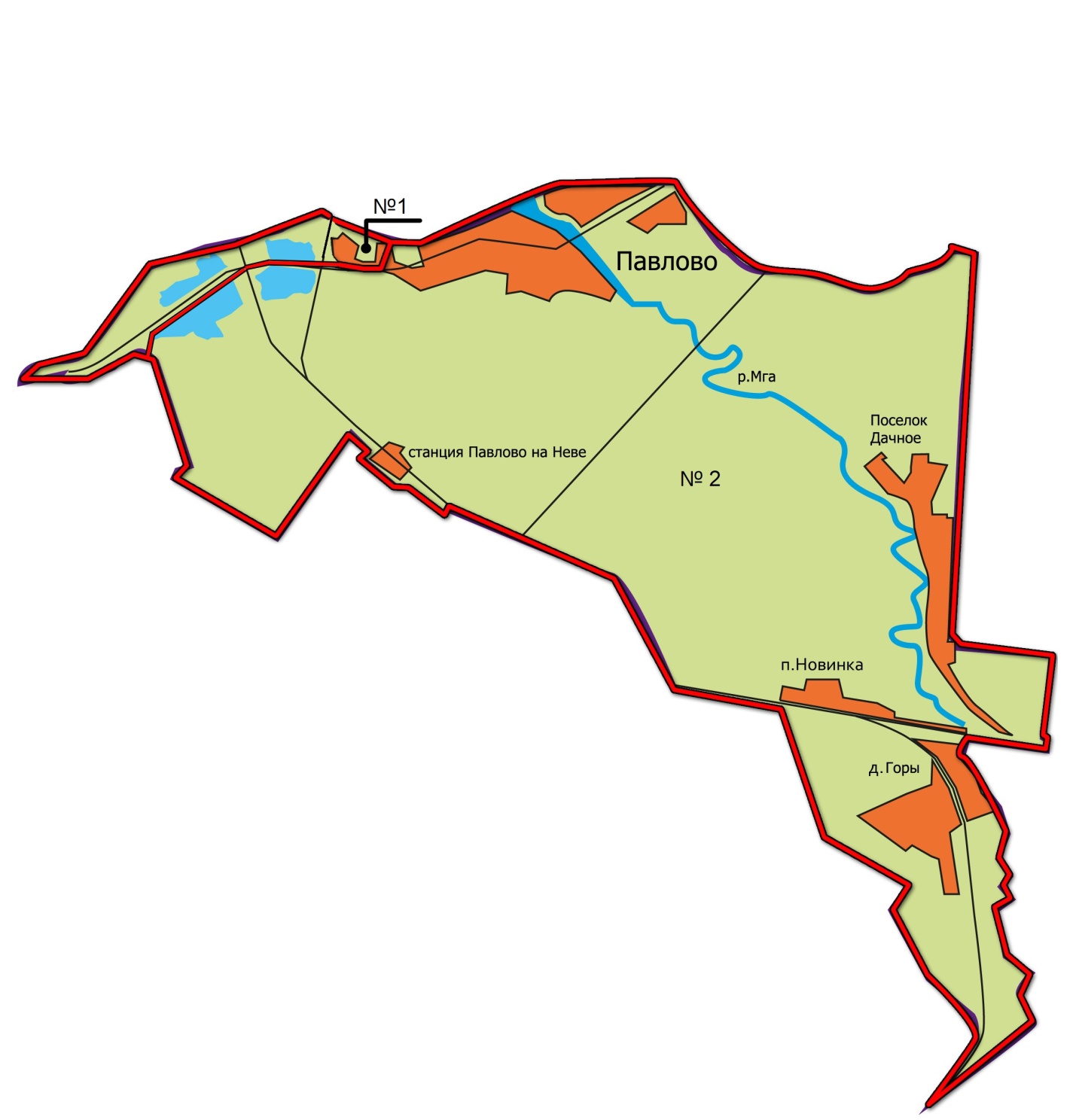 